国際会長主題　　　　 「私たちの未来は、今日から始まる」“Our Future Begins Today”アジア地域会長主題　 「ワイズ運動を尊重しよう」“Respect Y’s Movement”西日本区理事主題     「ワイズ魂で 更なるワイズの活性化を！」“Energizing Y's Men's Clubs with the Y's spirit !”中部部長主題　　 　　「出会い、ふれあい、響きあい、前へ進もう」金沢犀川ｸﾗﾌﾞ会長主題　「平和を実現しよう！」“Let’s be the peacemakers!”会長：平口哲夫，副会長・書記：北　肇夫，直前会長・会計：澤瀬　諭２０１７年３月強調月間JWFJWFは皆様の厚意によって支えられています。個人やクラブの記念に合わせて献金をお願いします。　　　　森本榮三JWF管理委員長（大阪高槻クラブ）◆ 2月新春特別例会参加記 ◆澤瀬　諭2017年2月11日(土・祝)～12日(日)に一軒宿の赤穂谷温泉(小松市)で当ｸﾗﾌﾞ恒例の2月新春特別例会が開催された。例会には長浜ｸﾗﾌﾞから中川和彦会長と間塚徳彦ﾜｲｽﾞ(地域奉仕・環境)のご両人とｹﾞｽﾄとして瀧平才治氏(元・金沢犀川ｸﾗﾌﾞ会員)の参加をいただき、ﾒﾝﾊﾞｰ5名と合わせて8名の例会となった。当日、日本海側は大雪注意報が出ている中、長浜からの道中が心配ではあったが、無事、宿に到着され安堵。平口会長の卓話「秋のｶﾅﾀﾞ旅行体験談」を豊富なｽﾗｲﾄﾞを見ながら拝聴した。偶然、長浜ｸﾗﾌﾞの間塚ﾜｲｽﾞの誕生日が2月9日であったので、当ｸﾗﾌﾞからささやかなﾌﾟﾚｾﾞﾝﾄを差し上げた。例会終了後、お待ちかねの懇親会となり、この地ならではの熊肉や猪肉、岩魚やコイなど、山際ならではの料理の数々に舌鼓をうち、楽しいひとときとなった。長浜ｸﾗﾌﾞのご両人は明日早朝出発のため、帰途の無事を祈り就寝。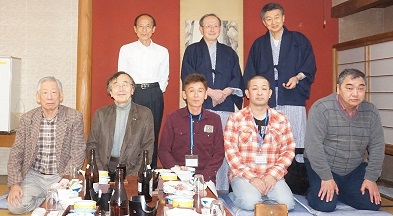 （11日、夕食前に記念撮影）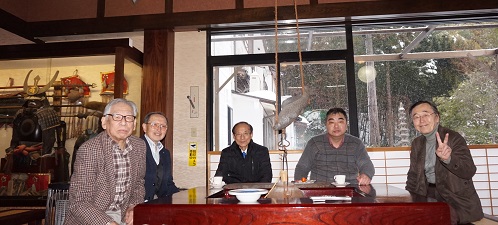 （12日、解散前にﾛﾋﾞｰにて）第2回東西日本区交流会参加記 ◆　平口 哲夫　2017年2月4～5日、御殿場の国際青少年ｾﾝﾀｰ“東山荘(とうざんそう)”で開催されたﾜｲｽﾞﾒﾝｽﾞｸﾗﾌﾞ国際協会第2回東西日本区交流会に参加。米原経由往復や周遊よりも割高だが、今回は快適さを優先させて、東京経由の新幹線乗り継ぎで往復。三島・東山荘間は送迎バスを利用。東山荘には13:00頃到着、昼食後、まずは富士山を見てやろうと、1号館(斉藤記念館)裏の“夕陽(せきよう)の丘”に登った。14:00本館講堂で開始された第1部「開会式・講演会」のあと、第2部「交流ﾌﾟﾛｸﾞﾗﾑ」は6号館第10会議室で開催の「IBC/DBC」に参加。当初、「ｳｵｰｷﾝｸﾞ」に参加のつもりだったが、事前に東日本区の太田勝人 国際・交流事業委員長(東京世田谷ｸﾗﾌﾞ)からお誘いがあったため、予定を変更。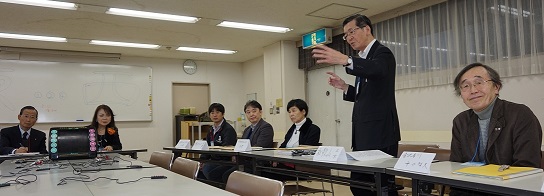 （4日、交流ﾌﾟﾛｸﾞﾗﾑIBC/DBCに参加）　第3部「夕食懇親会」(会場：体育館)と第4部「ﾌｪﾛｰｼｯﾌﾟｱﾜｰ」(会場：本館1階食堂)に参加。宿泊室は6号館306号室(2段ﾍﾞｯﾄﾞ4組)、名古屋ｸﾗﾌﾞからの参加者5名と同室。疲れたので風呂に入らずに就寝。　翌朝6:30、「早朝ｳｫｰｷﾝｸﾞ」に参加。東山湖(ひがしやまこ)を反時計回りに散歩してから、ｷｬﾝﾌﾟ場で焚火にあたりながら富士山関係のｸｲｽﾞをしたり、ｼﾉﾀﾞｹの先端に付けたﾏｼｭﾏﾛを焚火で炙って食べたり。その後、“夕陽の丘”に登って朝の富士山鑑賞。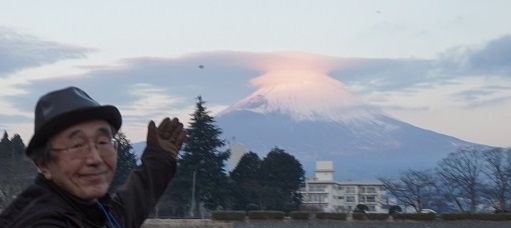 （5日早朝ｳｫｰｷﾝｸﾞ、東山湖から見た紅笠がけ富士）　9:00から日曜礼拝、10:00から第5部「講演、報告、DBC/IBC締結式、閉会式」。講演は山田公平 前ｱｼﾞｱ・太平洋YMCA同盟総主事による「ﾜｲｽﾞとYMCA、今後への期待」。昼食後、帰路についた。私の東山荘訪問は、1966年8月18～23日の第75回日本キリスト教青年会同盟夏季学校に参加して以来、51年ぶり。当時の記憶は旧本館と富士山ぐらいなので、今回も初訪問のごとく新鮮な体験だった。ロシア・バルト海クルーズ体験記(3) ◆　平口 哲夫　2015年8月22日現地時間19:00にﾄﾞｲﾂのｷｰﾙ港からｸﾙｰｽﾞ船“MSCｵｰｹｽﾄﾗ”でｽｳｪｰﾃﾞﾝのｽﾄｯｸﾎﾙﾑに向かう船旅は、翌23日が終日航海だったので、二日がかりで船内散歩、ｴｱﾛﾋﾞｸｽ、ﾃﾞｯｷ6/7ｼｱﾀｰｼｮｰ鑑賞、朝焼け・夕焼け見物などを楽しみました。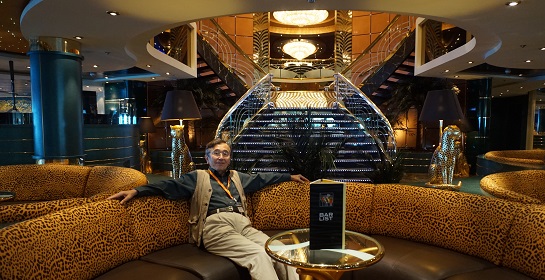 （MSCｵｰｹｽﾄﾗのﾃﾞｯｷ6にあるｻﾊﾞﾝﾅﾊﾞｰにて）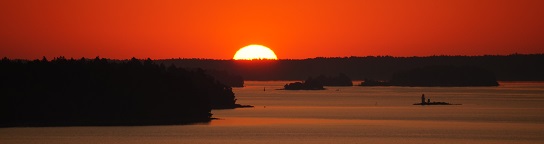 （8月24日現地時間5:23、ｽﾄｯｸﾎﾙﾑ湾の朝焼け）（つづく）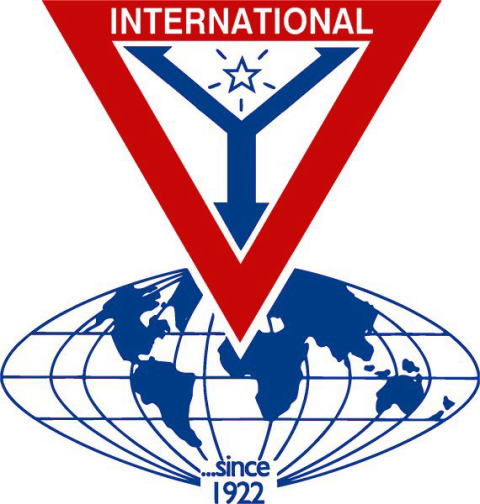 THE Y’S MEN’S CLUB OFKANAZAWA-SAIGAWACHARTERED IN JUNE 12, 1993AFFILIATED WITH THE INTERNATIONAL ASSOCIATION OFY’S MEN’S CLUBSTHE SERVICE CLUB OF THE YMCAKANAZAWA YMCA：44-1, SATOMICHO, KANAZAWA, JAPAN 920-0998http://www.ys-chubu.jp/saigaways/今月の聖句：であろうとめ、まっすぐに見ようとせよ。平和な人には未来がある。新共同訳 詩編37章37節☆☆☆３月第一例会案内☆☆☆日　時：3月9日(木)19:00～21:00会　場：金沢都ﾎﾃﾙ(JR金沢駅兼六園口前)会　費：3,500円(夕食費含む)準　備：北ﾜｲｽﾞ＊＊＊初日プログラム＊＊＊司　会　　　　　　　　　：竹中ﾜｲｽﾞ開会・点鐘　　　　　　　：平口会長ワイズソング　　　　　　：一同今月の聖句　　　　　　　：司会者ゲスト紹介　　　　　　　：司会者今月のハッピーバスデイ　：平口会長　北ﾜｲｽﾞ(26日)食前の感謝　　　　　　　：三谷ﾜｲｽﾞ―― 会　食 ――卓　話　：「日本画について」前田有加里氏(日本画家)事業委員会報告　　　　　：各委員ニコニコタイム　　　　　：澤瀬ﾜｲｽﾞ閉会点鐘　　　　　　　  ：平口会長＊例会に使用済み切手、ｱﾙﾐ缶、ｳｴｽ用布製品をご持参下さい。☆☆☆２月例会報告☆☆☆[第一例会] 2月11日(土・祝)～12日(日)、一軒宿の赤穂谷温泉(小松市中海町)、参加者：中川和彦・間塚徳彦(長浜ｸﾗﾌﾞ)、瀧平才治(ｹﾞｽﾄ)、北・澤瀬・竹中・平口・三谷。[第二例会]2月16日(木)19:00～21:00、竹中ﾁｬﾍﾟﾙ、参加者：北・澤瀬・竹中・平口・三谷。☆☆☆３月第一例会案内☆☆☆日　時：3月9日(木)19:00～21:00会　場：金沢都ﾎﾃﾙ(JR金沢駅兼六園口前)会　費：3,500円(夕食費含む)準　備：北ﾜｲｽﾞ＊＊＊初日プログラム＊＊＊司　会　　　　　　　　　：竹中ﾜｲｽﾞ開会・点鐘　　　　　　　：平口会長ワイズソング　　　　　　：一同今月の聖句　　　　　　　：司会者ゲスト紹介　　　　　　　：司会者今月のハッピーバスデイ　：平口会長　北ﾜｲｽﾞ(26日)食前の感謝　　　　　　　：三谷ﾜｲｽﾞ―― 会　食 ――卓　話　：「日本画について」前田有加里氏(日本画家)事業委員会報告　　　　　：各委員ニコニコタイム　　　　　：澤瀬ﾜｲｽﾞ閉会点鐘　　　　　　　  ：平口会長＊例会に使用済み切手、ｱﾙﾐ缶、ｳｴｽ用布製品をご持参下さい。次期会長主査研修会　3月18日(土)～19日(日)、大阪ｺﾛﾅﾎﾃﾙ、北次期会長参加予定。長浜ｸﾗﾌﾞ30周年記念例会　4月1日(土)12:30～、北ﾋﾞﾜｺﾎﾃﾙ ｸﾞﾗﾂｨｴ(長浜市港町4-17)、北・澤瀬・平口・三谷参加予定。☆☆☆３月第一例会案内☆☆☆日　時：3月9日(木)19:00～21:00会　場：金沢都ﾎﾃﾙ(JR金沢駅兼六園口前)会　費：3,500円(夕食費含む)準　備：北ﾜｲｽﾞ＊＊＊初日プログラム＊＊＊司　会　　　　　　　　　：竹中ﾜｲｽﾞ開会・点鐘　　　　　　　：平口会長ワイズソング　　　　　　：一同今月の聖句　　　　　　　：司会者ゲスト紹介　　　　　　　：司会者今月のハッピーバスデイ　：平口会長　北ﾜｲｽﾞ(26日)食前の感謝　　　　　　　：三谷ﾜｲｽﾞ―― 会　食 ――卓　話　：「日本画について」前田有加里氏(日本画家)事業委員会報告　　　　　：各委員ニコニコタイム　　　　　：澤瀬ﾜｲｽﾞ閉会点鐘　　　　　　　  ：平口会長＊例会に使用済み切手、ｱﾙﾐ缶、ｳｴｽ用布製品をご持参下さい。今月の聖句について　「今月の聖句」は、少なくとも平口が担当してからは、新共同訳を採用している。しかし、今回の箇所は、新改訳では「全き人に目を留め、直ぐな人を見よ。平和の人には子孫ができる。」、関根訳では「正しきを守り、直きを心がけよ。そのような人の終わりは平安である。」とされていて、訳し方がかなり異なるので、他訳を紹介する次第である。37節の前半と後半との関連から言えば、関根訳のほうが繋がりがよい。☆☆☆３月第一例会案内☆☆☆日　時：3月9日(木)19:00～21:00会　場：金沢都ﾎﾃﾙ(JR金沢駅兼六園口前)会　費：3,500円(夕食費含む)準　備：北ﾜｲｽﾞ＊＊＊初日プログラム＊＊＊司　会　　　　　　　　　：竹中ﾜｲｽﾞ開会・点鐘　　　　　　　：平口会長ワイズソング　　　　　　：一同今月の聖句　　　　　　　：司会者ゲスト紹介　　　　　　　：司会者今月のハッピーバスデイ　：平口会長　北ﾜｲｽﾞ(26日)食前の感謝　　　　　　　：三谷ﾜｲｽﾞ―― 会　食 ――卓　話　：「日本画について」前田有加里氏(日本画家)事業委員会報告　　　　　：各委員ニコニコタイム　　　　　：澤瀬ﾜｲｽﾞ閉会点鐘　　　　　　　  ：平口会長＊例会に使用済み切手、ｱﾙﾐ缶、ｳｴｽ用布製品をご持参下さい。３月の当番　司会：北、準備：澤瀬《 金沢YMCAのﾎｰﾑﾍﾟｰｼﾞ 》http://www.ys-chubu.jp/kanazawaymca/当クラブ2月出席者2月出席率(正会員)ＢＦポイントニコニコタイム正会員　　4名広義会員　0名功労会員　1名正会員　 　　4名功労会員     1名メネット  　 0名ビジター 　　2名ゲスト       1名4÷4✕100　　　　 メーキャップ    0名前月繰越切手   3,501g2月分切手  　    62g今年度累計 　　切手 3,563g現金   円前月累計　 　　74,803円2月　　    　　7,500円合計　　　5名　　　8名     100％累計　82,303円